研修简报（二）自崇川区网络研修开展以来，本坊成员能认真学习，参与度高，作业完成及时，提出表扬。截止12月4日，学员参训率达98.45%，学员合格率达59.69%，希望大家继续努力。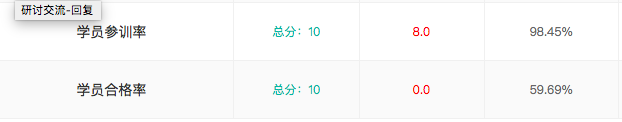 